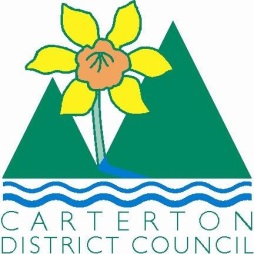 	IN THE MATTER	of the  and Supply of Alcohol Act 2012	AND	IN THE MATTER	of an application by  for a Special Licence pursuant to s.22 of the Act in respect of premises situated at  and known as . BEFORE THE CARTERTON DISTRICT LICENSING COMMITTEEChairperson: 		Elaine BrazendaleSecretary:			Jane DavisDECISION This is an application for a Special Licence under section 22 of the  and Supply of Alcohol Act 2012.  The application is for a Chocolate Food Expo (Carterton Chocolate Celebration) event to be held at  where alcohol will be consumed on the premises.The application was sent to the Police, Inspector and Medical Officer of Health under s. 141 and no reports of opposition were received.  The application was not required to be publically notified.We are satisfied as to the matters to which we must have regard as set out in s.3, s.4 and s.142 of the Act.  We grant the applicant a special licence in terms of s.22 subject to the restrictions imposed by s.147.Accordingly, we set the following conditions under s147 on the licence:alcohol may be sold under the licence only on the following days and during the following hours: Saturday October 29th,  2016 10am-5pmalcohol may be sold or supplied to the following types of people: tickets holdersthe licensee must take the following steps to ensure that the provisions of this Act relating to the sale or supply of alcohol to prohibited persons are observed: alcohol will not be sold to those persons under the age of 18 years or to those persons who are intoxicated, signs will be displayed during the event.the licensee must take the following steps to ensure that the provisions of this Act relating to the management of premises are observed: NAdrinking water must be freely available at the following places while the premises are open for business: as per the application, from dispenser on a standfood must be available for consumption on the premises as follows: sale of products as per applicationnon-alcohol and low alcohol beverages must be available for sale and supply on the premises as follows: coffee cart available throughout event as per applicationthe licensee must take the following steps to provide assistance with or information about alternative forms of transport from the premises: taxi numbers and phone will be availablealcohol may be sold in the following types of container only: offsite sales only, 180ml containersthe licence is also subject to the following conditions, which in the committee's opinion are not inconsistent with the Act:  tasting samples will be 40ml or lessDated at Carterton this 14th 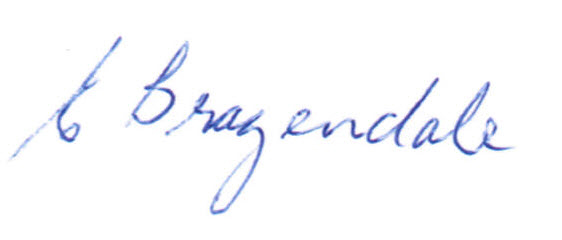 __________________Elaine BrazendaleChairpersonCarterton District Licensing Committee